ПРОФІЛАКТИКА МАЛЯРІЇПрофілактика малярії включає: індивідуальну профілактику, масове профілактичне лікування і заходи по боротьбі з переносниками.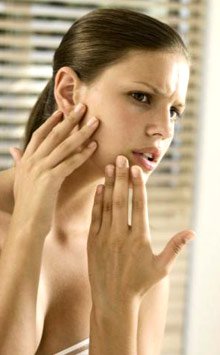 Індивідуальна профілактика включає хіміопрофілактику і захист від нападу комарів.Хіміопрофілактика ділиться на індивідуальну (особисту) і масову.Особиста хіміопрофілактика - це прийом протималярійних препаратів особами, які виїжджають в високоендемічні осередки малярії в Африці або Південно-Східній Азії, де ризик зараження дуже високий. Прийом препаратів попереджає захворювання.Прийом хіміопрепаратів починають за тиждень до в'їзду в вогнище, продовжують протягом всього перебування у вогнищі і на протязі 4 - 6 тижнів після виїзду з вогнища.В даний час для індивідуальної хіміопрофілактики застосовують хлорохін, фансідар, метакельфін; хлорохін в комбінації з прогуанілом в залежності від чутливості малярійних паразитів в даній місцевості.Прийом протималярійного препарату не завжди забезпечує повний захист від захворювання, але попереджає важкий перебіг інфекції.У залишкових або нових активних вогнищах малярії проводять масову хіміопрофілактику всьому населенню. Масова хіміопрофілактика може бути не тотальною, а вибірковою (групи біженців, військові підрозділи та ін.) Вона проводиться хлорохіном або хлорохіном в комбінації з прогуанілом.Важливою мірою особистої профілактики в ендемічних з малярії місцевостях є захист від нападу комарів.Для цього потрібно дотримуватися наступних рекомендацій під час перебування в осередку:одягатися в щільний, максимально закритий, світлих тонів, одяг при виході з дому після заходу сонця;на відкриті ділянки тіла наносити репеленти (діаетілтолуамід або диметилфталат);спати в кімнаті, вікна якої захищені сіткою;перед сном обробляти приміщення інсектицидним аерозолем (піретроїди);при наявності великої кількості комарів, спати під пологом, обробленим інсектицидом (перметрин або дельтаметрин).Комплексна система заходів по боротьбі з малярією, включає наступні напрямки:виявлення і лікування хворих та паразитоносіїв;боротьба з переносником;захист від укусів комарів;хіміопрофілактика.Кров на малярію слід дослідити:у осіб, що пред'являють скарги на нездужання, озноб і підвищення температури тіла, які проживають або прибули з ендемічних по малярії районів;у осіб з невстановленим діагнозом, що мають підвищену температуру протягом 5 днів; в епідсезон малярії - у перші 2 дні;у осіб при захворюваннях з тривалими підйомами температури, незважаючи на проведене відповідно до встановленого діагнозу, лікування;у осіб, яким перелито кров, при підвищенні температури протягом найближчих трьох місяців після переливання крові;у осіб, які мають в анамнезі захворювання на малярію, протягом наступних трьох років при будь-якому захворюванні з підвищенням температури вище 37 ° С;у українських та іноземних громадян, що прибули із країн Африки, Азії, Південної та Центральної Америки протягом трьох років після приїзду в Україну - за клінічними показаннями;у осіб із збільшеною печінкою і селезінкою, жовтушністю склер і шкіри, анемією неясної етіології.До групп підвищеного ризику відносяться студенти, туристи, комерсанти, а також біженці, сезонні робітники, кочуючі громадяни ромської національності, демобілізовані з ендемічних по малярії місцевостей.У всіх осіб, підозрілих на малярію, збирають анамнез, беруть товсту краплю і мазок крові та доставляють їх у лабораторію для дослідження в той же день.У хворих з явними клініко - епідеміологічними ознаками малярії, незважаючи на перший негативний аналіз, забір крові та її дослідження проводиться 4 - 6 разів на добу протягом 2 - 3днів.Лікування виявлених хворих або паразитоносіїв проводиться в стаціонарі.Повторні дослідження крові проводять на 4-й день лікування і перед випискою зі стаціонару.Пацієнтів, що перехворіли, беруть на диспансерний облік на три роки і обстежують на малярію при будь-якому підвищенні температури.Важливе значення в системі епіднагляду за малярією має проведення протикомариних заходів, спрямованих на придушення подальшої передачі інфекції.Боротьба з переносником передбачає знищення існуючих та попередження утворення нових анофелогенних водойм, а також знищення окрилених комарів та їх личинок. Важливе значення мають санітарно-гідротехнічні заходи, такі як осушення водойм, нагляд за санітарним станом вододжерел та ін.Значна роль в системі профілактики малярії належить санітарно-освітній роботі серед населення і особливо серед осіб групи ризику.Лікар-епідеміолог НадвірнянськоїМіськрайонної філії ДУ «ІФОЛЦМОЗУ»                            Ірина   Горбаль-Клим’юк .
 